Pokrywa wentylacyjna rury LDR 160Opakowanie jednostkowe: 1 sztukaAsortyment: K
Numer artykułu: 0018.0336Producent: MAICO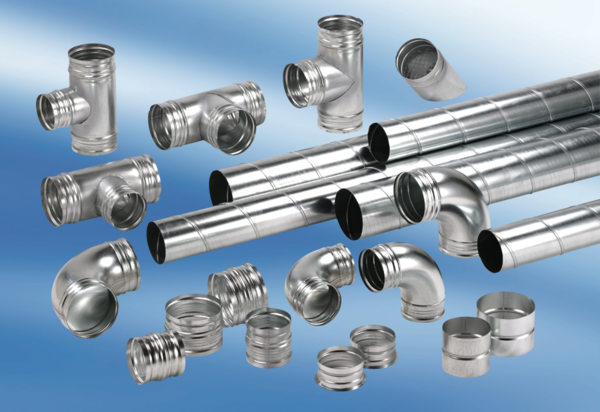 